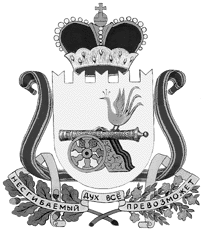 администрация муниципального образования«Вяземский район» смоленской областиПОСТАНОВЛЕНИЕот 25.03.2016 № 386В соответствии с Федеральным законом от 06.10.2003 № 131-ФЗ «Об общих принципах организации местного самоуправления в Российской Федерации», руководствуясь постановлением Администрации муниципального образования «Вяземский район» Смоленской области от 18.03.2015 № 402 «Об утверждении Порядка разработки, реализации и оценки эффективности реализации муниципальных программ в муниципальном образовании «Вяземский район» Смоленской области»,Администрация муниципального образования «Вяземский район» Смоленской области постановляет:	1. Внести в муниципальную  программу «Создание условий для обеспечения качественными услугами коммунального хозяйства населения  Вяземского городского поселения Вяземского района Смоленской области на 2015-2017 годы», утвержденную постановлением Администрации муниципального образования «Вяземский район» Смоленской области                  от 29.12.2014 № 2004 (в редакции постановлений Администрации муниципального образования «Вяземский район» Смоленской области                         от 16.03.2015 № 359, от 09.04.2015 № 581, от 10.07.2015 № 1237, от 11.08.2015                № 1416, от 21.08.2015 № 1525, от 23.09.2015 № 1760, от 20.11.2015 № 2153,                  от 28.12.2015 № 2442, от 10.03.2016 № 272) следующие изменения:	1.1. В паспорте программы позицию 6 «Объемы ассигнований муниципальной программы (по годам реализации и в разрезе источников финансирования)» изложить в следующей редакции:	1.2. В разделе 3 «Обоснование ресурсного обеспечения муниципальной программы», абзац 1 изложить в следующей редакции:Финансовое обеспечение реализации муниципальной программы осуществляется за счет бюджетных ассигнований бюджета Вяземского городского поселения Вяземского района Смоленской области, предусмотренных на очередной финансовый год и плановый период. Общая потребность в финансовых средствах составляет 69 112 964 рубля 13 копеек, в том числе по годам:- в 2015 году – 18 212 964 рубля 13 копеек;- в 2016 году – 15 900 000 рублей 00 копеек;- в 2017 году – 35 000 000 рублей 00 копеек. 	1.3. Утвердить план реализации муниципальной программы на 2016 год   (прилагается).	2. Опубликовать настоящее постановление в газете «Вяземский вестник» и разместить на официальном сайте Администрации муниципального образования «Вяземский район» Смоленской области.3. Контроль за исполнением данного постановления возложить на первого заместителя Главы Администрации муниципального образования «Вяземский район» Смоленской области С.А. Гуляева.Глава Администрациимуниципального образования«Вяземский район» Смоленской области                                          И.В. ДемидоваПлан реализации муниципальной программы на 2016 год «Создание условий для обеспечения качественными услугами коммунального хозяйства населения  Вяземского городского поселения Вяземского района Смоленской области на 2015-2017 годы»Таблица 2О внесении изменений в муниципальную программу «Создание условий для обеспечения качественными услугами коммунального хозяйства населения Вяземского городского поселения  Вяземского района Смоленской области на 2015-2017 годы»Объемы ассигнований муниципальной программы ( по годам реализации и в разрезе источников финансирования)Общий объем финансирования 69 112 964 рубля 13 копеек. Финансовое обеспечение реализации муниципальной программы осуществляется за счет бюджетных ассигнований  бюджета поселения, предусмотренных на очередной финансовый год и плановый период в размере   69 112 964 рубля 13 копеек.   в том числе по годам:2015 год – 18 212 964 рубля 13 копеек;2016 год – 15 900 000 рублей 00 копеек; 2017 год – 35 000 000 рублей 00 копеек. № п/пНаименование мероприятияИсполнитель мероприятияИсточники финансового обеспечения (расшифровать)Источники финансового обеспечения (расшифровать)Объем средств на реализацию муниципальной программы на отчетный год и плановый период, рублейОбъем средств на реализацию муниципальной программы на отчетный год и плановый период, рублейПланируемое значение показателя на реализацию муниципальной программы на отчетный год и плановый период  № п/пНаименование мероприятияИсполнитель мероприятияИсточники финансового обеспечения (расшифровать)Источники финансового обеспечения (расшифровать)всего   20162016 Цель муниципальной программы: «Создание безопасных и благоприятных условий для проживания граждан на территории Вяземского городского поселения Вяземского района Смоленской области»Цель муниципальной программы: «Создание безопасных и благоприятных условий для проживания граждан на территории Вяземского городского поселения Вяземского района Смоленской области»Цель муниципальной программы: «Создание безопасных и благоприятных условий для проживания граждан на территории Вяземского городского поселения Вяземского района Смоленской области»Цель муниципальной программы: «Создание безопасных и благоприятных условий для проживания граждан на территории Вяземского городского поселения Вяземского района Смоленской области»Цель муниципальной программы: «Создание безопасных и благоприятных условий для проживания граждан на территории Вяземского городского поселения Вяземского района Смоленской области»Цель муниципальной программы: «Создание безопасных и благоприятных условий для проживания граждан на территории Вяземского городского поселения Вяземского района Смоленской области»Цель муниципальной программы: «Создание безопасных и благоприятных условий для проживания граждан на территории Вяземского городского поселения Вяземского района Смоленской области»Цель муниципальной программы: «Создание безопасных и благоприятных условий для проживания граждан на территории Вяземского городского поселения Вяземского района Смоленской области»Количество населения улучшившего качество коммунальных услуг, чел.ххххх 9 8001. Основное мероприятие 1Создание условий для обеспечения качественными услугами коммунального хозяйства населения  Вяземского городского поселения Вяземского района Смоленской области по водоснабжению и водоотведениюАдминистрация  муниципального образования «Вяземский район» Смоленской области,специализированные организации по результатам конкурсаАдминистрация  муниципального образования «Вяземский район» Смоленской области,специализированные организации по результатам конкурсаБюджет Вяземского городского поселения Вяземского района Смоленской области10 685 686,7210 685 686,72х1.1Мероприятие 1.1.  Содержание объектов водоснабжения и водоотведения- « -- « -- « - 907 200,00 907 200,00х1.2.Мероприятие 1.2.  Разработка предпроектной и проектной документации для строительства объектов водоснабжения и водоотведения- « -- « -- « -600 000,00600 000,00х1.3Мероприятие 1.3.  Строительство объектов водоснабжения и водоотведения  Администрация  муниципального образования «Вяземский район» Смоленской области,специализированные организации по результатам конкурсаАдминистрация  муниципального образования «Вяземский район» Смоленской области,специализированные организации по результатам конкурсаБюджет Вяземского городского поселения Вяземского района Смоленской области 9 049 119,79 9 049 119,79х1.4.Строительный контроль- « -- « -- « -113 818,00113 818,00х1.5.Авторский надзор- « -- « -- « -15 548,9315 548,93х1.6.Количество построенных водопроводов, ед.ххххх11.7.Количество построенных КНСххххх11.8.Количество отремонтированных участковххххх52.Основное мероприятие 2.Создание условий для обеспечения качественными услугами коммунального хозяйства населения  Вяземского городского поселения Вяземского района Смоленской области по газификации   Администрация  муниципального образования «Вяземский район» Смоленской области,специализированные организации по результатам конкурсаАдминистрация  муниципального образования «Вяземский район» Смоленской области,специализированные организации по результатам конкурсаБюджет Вяземского городского поселения Вяземского района Смоленской области  2 398 680,28  2 398 680,28х2.1.Мероприятие 2.1.  Разработка предпроектной  документации для строительства газопроводов - « -- « -- « -   200 000,00   200 000,00х2.2.Мероприятие 2.2.  Строительство газопроводов - « -- « -- « - 1 700 000,001 700 000,002,3.Количество построенных газопроводовххххх12.4.Мероприятие 2.3. Поставка газа на мемориал «Вечный огонь»Администрация  муниципального образования «Вяземский район» Смоленской области,специализированные организации по результатам конкурсаАдминистрация  муниципального образования «Вяземский район» Смоленской области,специализированные организации по результатам конкурсаБюджет Вяземского городского поселения Вяземского района Смоленской области204 464,02204 464,02х2.5.Мероприятие 2.4. Техническое обслуживание объектов газораспределения - « -- « -- « -294 216,26294 216,26х3.  Основное мероприятие 3.Создание условий для обеспечения качественными услугами коммунального хозяйства населения  Вяземского городского поселения Вяземского района Смоленской области по теплоснабжению.  - « -- « -- « -2 815 633,002 815 633,00х3.1.Мероприятие 3.1.  Ремонт объектов  теплоснабжения  и подготовка их к работе в зимних условиях- « -- « -- « -2 715 633,00 2 715 633,00 х3.2.Разработка проектной документации для строительства и реконструкции объектов теплоснабжения- « -- « -- « -100 000,00100 000,00х3.3Количество населения получившего или улучшившего качество коммунальной услуги, чел.    ххх х х9 000